Abdul 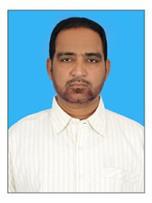 C/o- +971505425478Email: abdul.377991@2freemail.com Obtain a position where I can contribute my experience as a driver. I have very good customer service skills. I am a detailed and organized driver. I have always been punctual in my work and relied upon by my employer to guide other staff members. I work well independently or with other staff members.PROFESSIONAL EXPERIENCE – 9 YEARS AS DRIVERWorked as Family Driver in Al Warqa, Dubai, UAE. (Feb 2017 – Dec 2017)Worked as Family Driver in Qatar. (June 2013 – Aug 2016)Worked as Supervisor/Driver in Mamut Building Systems (MBS), Steel Erection Department, Dubai, UAE. (2004 – 2010)ACADEMIC/TECHNICAL QUALIFICATIONPassed Matriculation from SSC Board, Andhra Pradesh, India - 1980PERSONAL INFO51 years - Indian - Muslim - MarriedLanguages Known: English, Hindi, Urdu, Telugu, Tamil & Basic ArabicDriving Licenses: LMV UAE Driving License.LMV Qatar Driving License.LMV Indian Driving License.ADDITIONAL INFOExpiry Date: 14/07/2026Visa Status: On Employment.DECLARATIONI hereby declare that the above furnished information is true and correct to the best of my knowledge and I bear the responsibility for the correctness of the above mentioned particulars.